ОСНОВНО ОПШТИНСКО УЧИЛИШТЕ   ,,26 ЈУЛИ,, СКОПЈЕУЛ.ИНДИРА ГАНДИ ББТЕЛ.+38922650453email:ou26juli@yahoo.com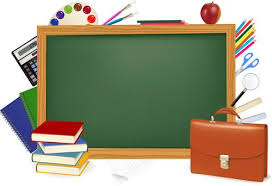 ДА РАСТЕМЕ СО ЗНАЕЊЕ КАКО ВОЛШЕБНО ДРВО - ДОЈДИ ДРАГО ДЕТЕ И ЗАПИШИ СЕ ВО ПРВО ( I )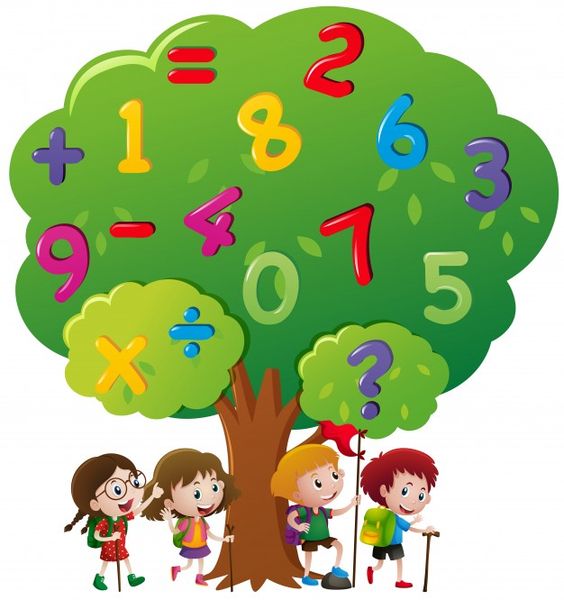 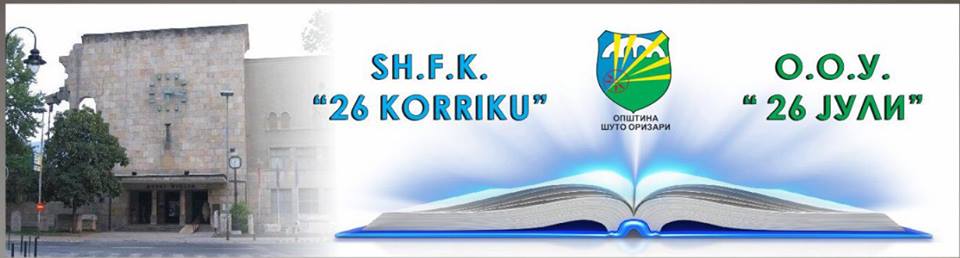 ПОКАНА ЗА ЗАПИШУВАЊЕ ВО ПРВО ОДДЕЛЕНИЕ ВО УЧЕБНАТА 2020/2021УПИСОТ ЗАПОЧНУВА НА 01. ЈУНИ 2020                                     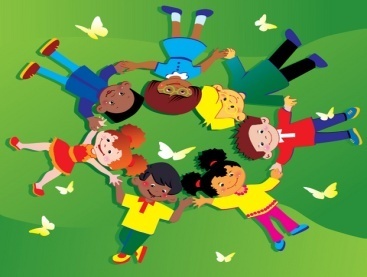 МОТОУчилиште со еднакви можности за развој и напредувањеВИЗИЈА                                         Создавање современа,ефикасна и квалитетна настава-средина во која се почитуваат разликите      РЕСУРСИ СОВРЕМЕНИ УЧИЛНИЦИ ЕДУЦИРАН НАСТАВЕН КАДАРСПОРТСКО РЕКРЕАТИВНИ ТЕРЕНИПОТРЕБНИ ДОКУМЕНТИ ЗА УПИС-ИЗВОД ОД МАТИЧНА КНИГА НА РОДЕНИ НА ДЕТЕТО-МЕДИЦИНСКА ПОТВРДА ЗА ПРИМЕНИ ВАКЦИНИ	-       (МАТИЧЕН)-ПОТВРДА ОД СТОМАТОЛОГ  -   (ЗАБНО)-ПОТВРДА ОД ОФТАЛМОЛОГ   -  (ОЧНО)-ЛИЧНА КАРТА ОД РОДИТЕЛ 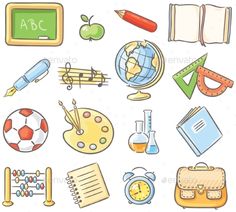 